August 2023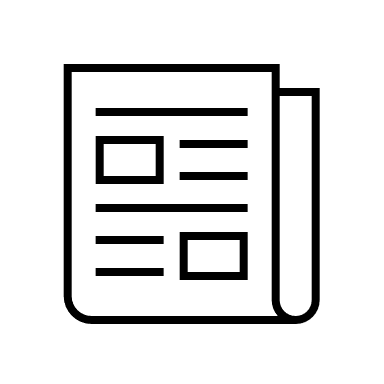 Primary 3/ 4 NewsletterWelcome to Primary 3/ 4, I hope you all had a great summer break! I am Miss Watson and I will be your child’s teacher this year along with Mrs Rennie who will be taking the class on a Friday. This is my first year teaching here and I have been welcomed kindly by both staff and pupils and the children have settled in well to their new classroom, teacher and timetable this term. Weekly Timetable:Monday-  Spelling words issued and sent home to practice as homework.                   French with Ms RuxtonTuesday-  RME with Mrs StoreyWednesday- PEThursday- Show and TellFriday- Mrs Rennie in class           -Spell Check           -PE           - Library           - Free choosing time/ GamesReminders:Please ensure children’s uniform and belongings are named to help stop items getting lost.This term we will have PE on Wednesdays and Fridays. It is encouraged that appropriate footwear is worn for exercise.Pupils should bring their reading book and homework diaries to school every day.Dates for the Diary:Tuesday 22nd August- Start of Term 1 for PupilsFriday 13th October- Last day of Term 1Monday 16th – Friday 27th October- Autumn HolidayMonday 30th October- Start of Term 2Thursday 16th and Friday 17th- In Service Days (school closed to pupils)Friday 22nd December- Last day of Term 2Monday 25th- Friday 5th January- Winter HolidayHomework:Spelling will be taught in class on a Monday and practised every day. A list of spelling words will be sent home in their blue homework jotters for the children to practise using one of the activities stuck in the front of their jotter. Please ensure homework jotters are returned on a Friday.Reading groups will be heard in class throughout the week and homework noted in their homework diary. A book detective activity should be completed in the homework jotter each week and activities can be found at the beginning of the homework diary. Please ensure your child brings their reading book to school each day.Literacy:In Literacy this term we will be focusing on different types of writing linked to our class topic.We will be developing skills in handwriting and spelling using Jolly Grammar and comprehension skills relating to the children’s reading books.Numeracy:In Maths this term we will be focusing on place value with numbers to 100 (P3) and 1000 (P4). Using our knowledge of place value, we will then be learning about estimation and rounding.On a Friday, Mrs Rennie will be teaching time.We will also be looking at addition and subtraction and the different ways that we can use to solve problems. We will also be using our skills to develop our mental and problem-solving strategies.Topic:Our topic for Term 1 and Term 2 is the Vikings. We will be looking at Vikings homelands and settlements, how they travelled and Viking life such as what Viking people wore.Through this topic we will be developing our knowledge of people and life in the past and using active learning to recreate features of Viking times. P3/4 Class Charter:We have been discussing in class about the United Nations Convention on the Rights of the Child (UNCRC). We looked at 4 different rights and how we can ensure that everyone in the class respects the rights of others and feel safe and happy in school.Our class charter reminds us of these rights:Article 28- Every child has the right to learn.Article 31- Every child has the right to play. Article 12- Every child has the right to be heard.Article 19- Every child has the right to be safe.As a class, to ensure everyone has their rights respected we are:Good at sharingWorking well togetherEncouraging each otherLooking after the things in our schoolHelping and listening to each otherKind and making good choicesPerseveringIf you have anything you would like to discuss, please do not hesitate to get in touch through your child’s homework diary or by contacting the school.Kind Regards,Kerri Watson